Please provide the following information as you would like it to appear in our membership directory booklet. (Booklets will be mailed in January)Name___________________________________________ School _____________________________________________Home Address____________________________________ School Address______________________________________Town____________________ZIP Code________________ Town__________________________ZIP Code______________Home Phone (        ) _______________________________ School Phone (       )___________________________________Email Address___________________________________________Your Title/Grade(s) _______________________________________________________________________________________Announcements for upcoming dinner meetings and the CSSA newsletter will be posted on our website and sent electronically to the email address given above. If you would prefer to receive this information via USPS mail please check here  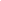 Order your meals in advance!  Tired of rushing to send your dinner check in before the deadline? Stop worrying and combine your CSSA Membership with advance dinner purchase of all 4 dinner sessions!!!  Dinner sessions fill up fast so make sure you don’t lose out on this year’s best speakers! (School purchase orders will be accepted.) A reminder that if you choose to pay for your dinner in advance you will still need to let us know your meal choice  in a timely fashion prior to the dinner event.       CSSA Membership only                                                                                                $25.00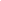        Retired CSSA Membership only                                                                                 $15.00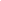         CSSA Membership and advance purchase of 4 dinner sessions                         $165.00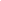         Retired CSSA Membership and advance purchase of 4 dinner sessions           $155.00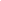 Please make checks payable to “CSSA”. Mail membership form and payment to:                                                                                                                Harry Rosvally, 7 Taunton Hill Road, Newtown, CT 06470       Send me information on incentives for inviting colleagues to join CSSA.                                          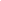  Please note: We are currently exploring alternative options for paying for membership dues and dinners. An email will be sent out when a decision regarding online payment is made. Thank you for your patience.____________________________________________________Please take a moment to consider volunteering for a committee:____ Social Networking Committee (designing/maintaining Edmodo, Twitter, Facebook, LinkedIn and other social media)____ Hospitality Committee (planning of social events, conferences, Sunshine fund, joint events with CSTA)____  Communications Committee (designing/maintaining our newsletter, website, recruiting new members etc.)_____ Professional Development Committee (selection of pre-dinner PD, tracking CEUS, assisting in selecting keynote speaker)_____ Awards Committee (planning the awards banquet in April, science fair awards, Babu George award)_____ Legislative Committee (keeping abreast of state/national issues that impact science education and reporting to group)_____ Elections Committee (organizing CSSA elections)_____ Budget Committee (assisting in maintaining the CSSA budget)       